Ukrainian text: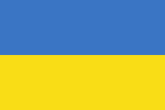 АТS Інститут Технічних і Прикладних НаукПрограммa ЕSL з навчання англійської мовиЛаскаво просимо на курси ЕSL з вивчення англійської мови для професіоналів і фахівців у різних областях, при АТS Інституті Технічних і Прикладних Наук. Ми раді, що Ви зупинили ваш вибір на нашій програмі, яка допоможе вам заговорити на рівні самих aмериканців. З моменту створення програми у 2000 році сотні новоприбулих іммігрантів, майбутніх громадян США почали свій шлях вивчення англійської мови в нашому інституті. Програма ЕSL забезпечує викладання англійської мови для тих кому англійська не є рідною. Наша програма навчає мовним, академічним, соціальним  і культурним навичкам, які абсолютно необхідні для успішної адаптації до умов американської дійсності, в якій англійська мова є основним засобом спілкування.Ми пишаємося вмінням наших випускників самостійно коригувати свою промову.  Це є одним з головних якостей, яке дозволяє нашим студентам успішно функціонувати в будь-якому середовищі спілкування. Високо кваліфікований викладацький склад і відданий своїй справі адміністративний персонал завжди готовий  допомогти в будь-якій ситуації, що виникла на шляху досягнення вашої мети.Програма ЕSL є інтенсивним загальноосвітнім курсом з вивчення англійської мови для дорослих, бажаючих  вивчати інтенсивну  мовну  програму з метою досягнення прискорених результатів. Кожен семестр розрахований на 300 академічних годин. Реальний прогрес в придбанні мовних знань вимагає часу і зусиль. Таким чином, регулярне відвідування занять є важливим фактором у виконанні ваших освітніх та професійних цілей і для отримання оптимальної вигоди від програми ЕSL.  Слідуючи навчальним та організаційним вимогам програми ЕSL ви не тільки придбаєте знання англійської, але також закладете необхідну основу для працевлаштування в обраній вами сфері діяльності.Навчальний план ESL включає навчання англійській мові за двома рівнями підготовки. Один рівень розрахований на 1500 академічних годин (5 семестрів), другий рівень розрахований на 900 академічних годин (3 семестри).  Обидва варіанти програм призначені для студентів  які  мають обмежені  знання  англійської мови.  Уміння компетентно спілкуватися англійською мовою в соціальній обстановці, академічному середовищі  і професійних умовах є первинною метою цих програм.  Програма тривалістю в п'ять семестрів розроблена для студентів бажаючих отримати більш широку підготовку в мовному аспекті. Студенти програми ЕSL практикуються у всіх аспектах англійської мови, включаючи сприйняття мови на слух, усна мова, читання, письмо, словниковий запас, граматика і вимова.Інтегрування  Мовних Навичок: є основним курсом нашої програми. Цей вид навчальної діяльності організований за темами.  Кожна тема відображає реалії  з якими студенти стикаються у своєму щоденному  житті.  Мета курсу є розвиток навиків практики розмовної мови, сприйняття мови на слух, читання, письмо, а також розвиток вміння ціленаправленого практичного використання завчених граматичних структур і набутою словникової  лексики.Розмовна Мова і її Мовні Структури: цей вид навчальної діяльності спрямований на розвиток розмовної мови та навчання сприйняття мови на слух.Граматика: Вивчення граматики сприяє розвитку навичок усного мовлення, удосконалює вміння студентів розуміти і використовувати на практиці правила зміни і поєднання слів у реченні.Читання і Письмо: Вивчення цього  мовного аспекту розвиває навички читання і вміння користуватися письмовою  англійською  промовою. В процесі навчання, студенти  отримують необхідні  навички для успішного функціонування в різних мовних ситуаціях. Це дає їм можливість осмислити і зрозуміти процес письмового вираження думки англійською мовою. Методично правильно підібрані тексти знайомлять студентів з життям звичайних aмеріканців, з пам'ятками цієї країни, зі  звичаями і традиціями проживаючих  тут людей, а також з досвідом інших іммігрантів, які приїхали в цю країну на постійне  місце проживання.  Ці знання втягують студентів у процес  міжкультурного обміну, визначаючи культурний контекст для більш еффективного вивчення мови.Лексика (Словниковий Запас): Навчання лексиці допомагає студентам задовольнити щоденну потребу в спілкуванні  англійською мовою.  Цілеспрямоване вивчення лексики та фразеології основанно на пріоритетності вживання слів і фраз в живій мові  у повсякденному житті.Ідіоматична і Розмовна Мова:  Вивчення ідіоматичної  та розмовної мови є невід'ємною частиною оволодіння aмериканського варіанту англійської мови. Знання і правильне використання ідіом та інших розмовних виразів і слів, дає можливість студентам висловлюватися більш природньо, відповідно звучанню мови в її автентичності , натуральній формі , особливо у випадках неофіційною та  невимушенного  спілкування.Комп'ютерний Клас: Програма ЕSL передбачає індивідуальну роботу студентів в компютерному класі , що дозволяє закріпити пройдений матеріал, а також зосередитися на своїх індивідуальних мовних потребах.Наша програма навчання англійської мови придбала відмінну репутаціюне тільки в Клівленді ай за його межами. Приходьте до нас і ви переконаєтеся в цьому самі!АТS Institute - відчуй різницю!• Виключно сприятливі умови для вивчення англійської мови, включаючи комп'ютерний клас та інші сучасні зручності.• Віддані своїй справі  професійні викладачі з великим досвідом викладання англійської мови.  Всі вони володіють щонайменше ще однією іноземною мовою крім англійської.• Навчальний план ЕSL розроблений з урахуванням різних рівнів підготовки студентів.• Набір оптимальної кількості  студентів дозволяє використовувати індивідуальний підхід до навчання і надає великі можливості практики усного мовлення.• Зручні за часом ранкові, денні, і вечірні класи узгоджуються з будь-яким графіком роботи.• АТS Institute зручно розташований в центрі міста Парми , в залі при Cобор св. Іоанна Хрестителя (перетин Snow і Broadview Roads), що робить його легко доступним з усіх основних автомагістралей.• Персонал школи відрізняється виключно дбайливим ставленням до студентів і готовий допомогти на будь-якому етапі вашого навчання в будь склався ситуації,Федеральна фінансова допомога надається студентам чий статус відповідає кваліфікаційним вимогам.Якщо ви зацікавлені почати свій шлях вивчення англійської мови з нами,телефонуйте сьогодні по телефону 216.661.8800 | 216.347.0194.